早朝パトロールで街をきれいに麻生地区防犯協会（山口博之会長）は、７月11日（火）早朝６時から約１時間かけて麻生亜麻保存会と合同で、地域のパトロールに合わせ、亜麻の花に施肥と経路上のゴミ拾いを行ないました。この事業は、亜麻の花が見頃を迎えるこの時期に、地域が安全・安心でクリーンな生活環境の向上を願い今年で３回目の開催です。参加者は、麻生交番が２名、麻生亜麻保存会が6名、防犯協会が20名で、５グループに分けて麻生地区全域に植栽されている亜麻の花に、亜麻保存会から提供を受けた肥料の散布を行ないました。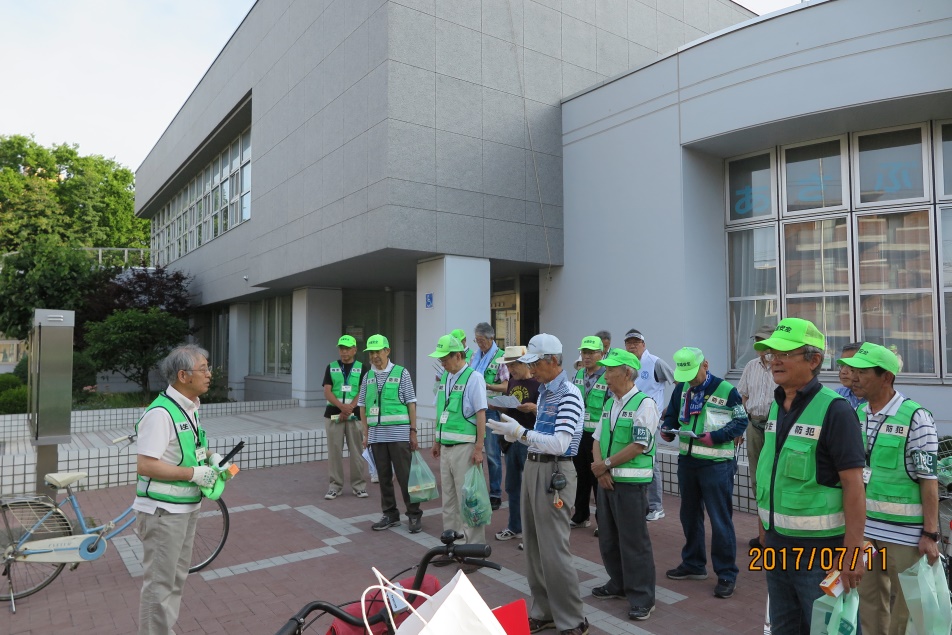 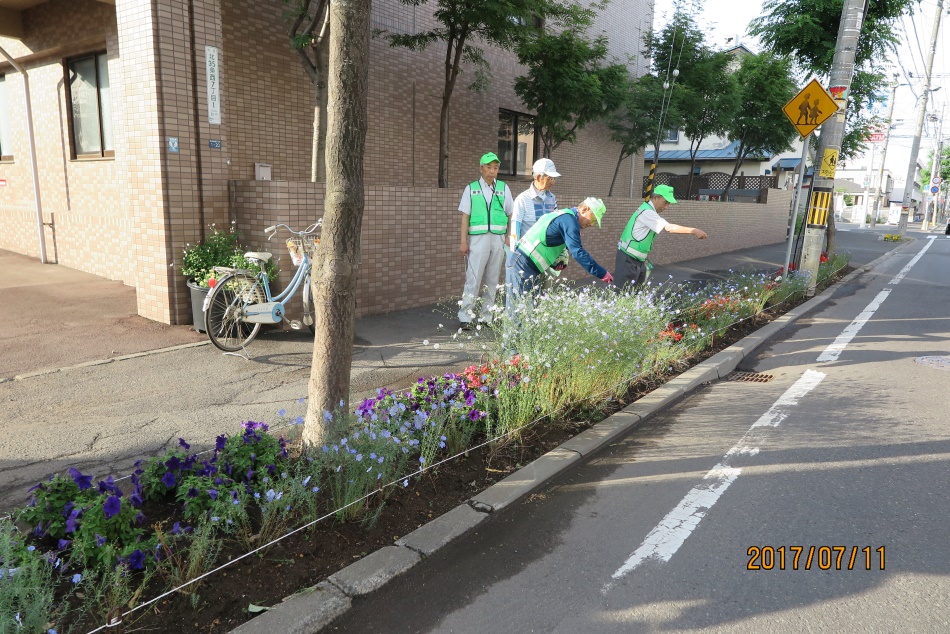 